A ship departs from Drobeta Turnu Severin Harbor to Galati Harbor at 8 am. At the same time, a motorboat, which is 2 times higher than the ship, is departing from Galati Harbor to Drobeta Turnu Severin Harbor. Knowing that the two boats meet at 12 am, what time the ship reaches to the Galati Harbor?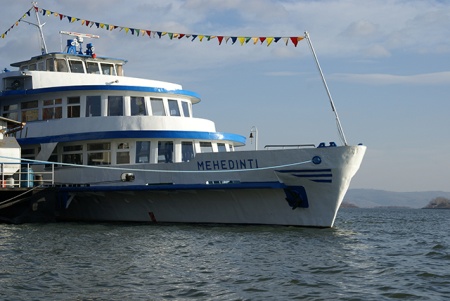 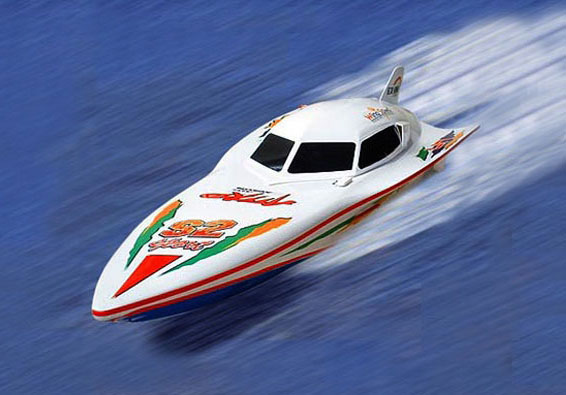 